Lección 4: Exploremos los bloques sólidos geométricosExploremos los bloques sólidos geométricos.Calentamiento: Observa y pregúntate: Bloques sólidos geométricos¿Qué observas?
¿Qué te preguntas?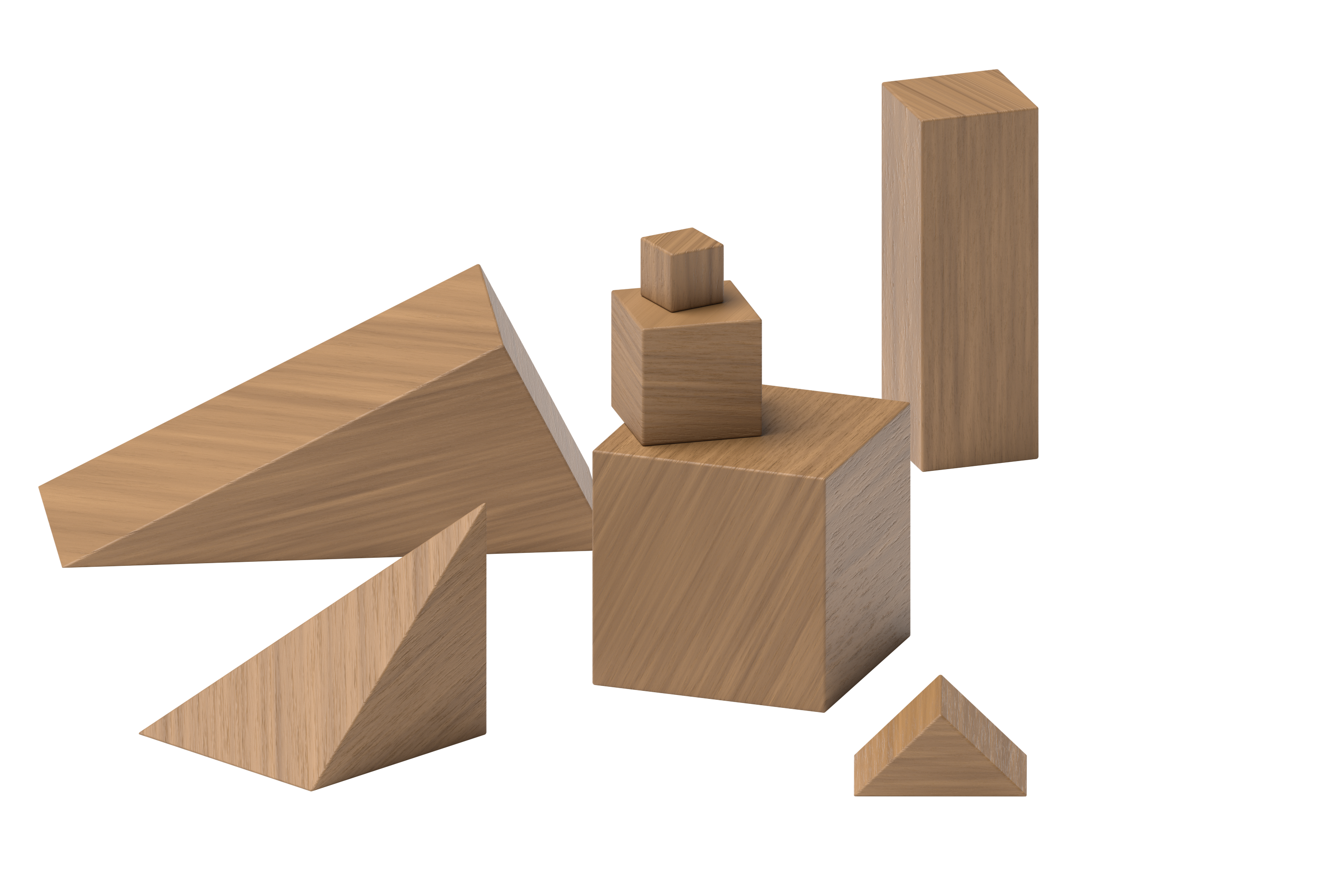 4.2: Conozcamos “Bloques sólidos geométricos: Construye lo que ves”Usa bloques para construir una casa.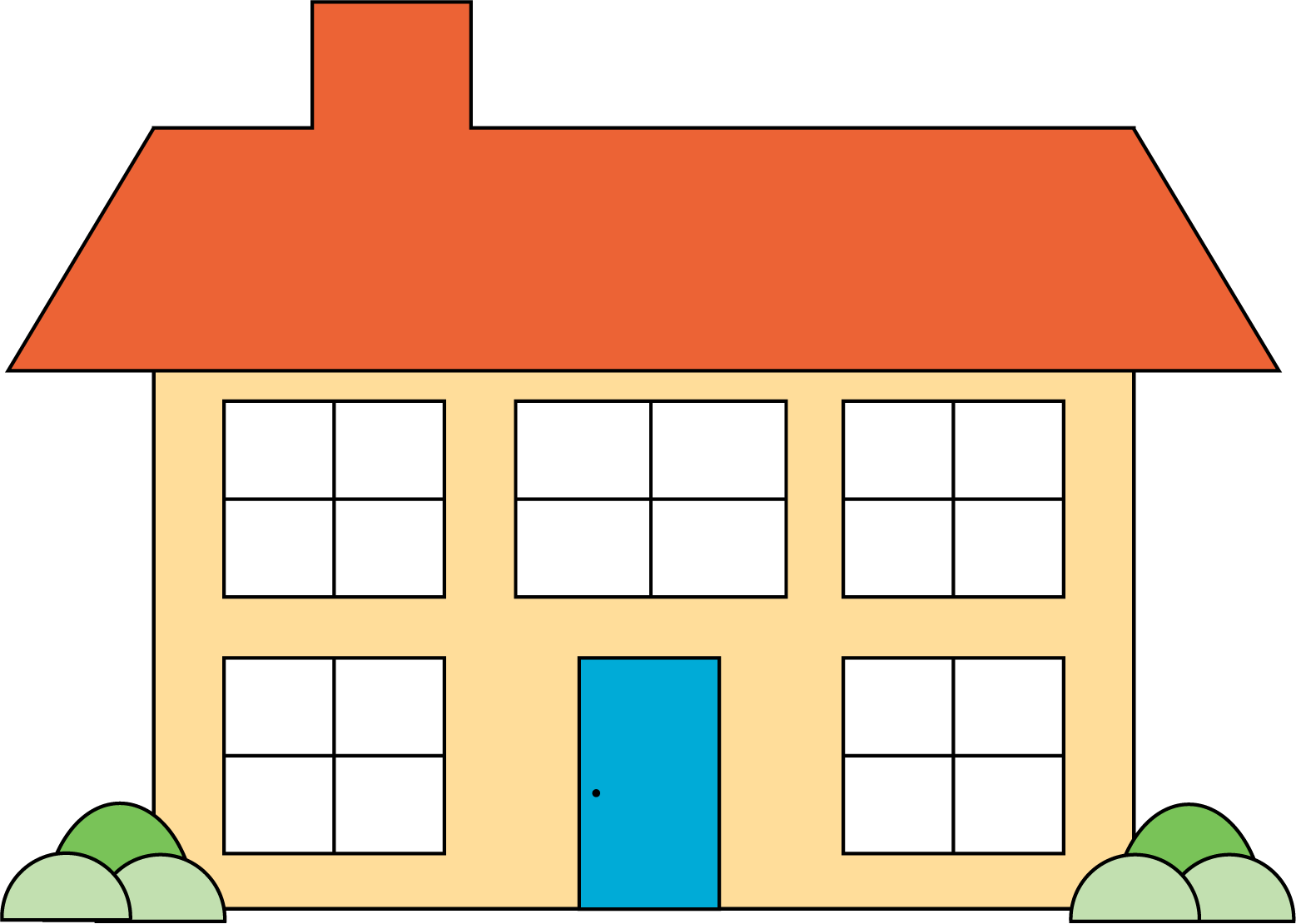 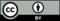 © CC BY 2021 Illustrative Mathematics®